      Montoursville Presbyterian Church900 Elm Street, Montoursville, PA                       November 19, 2017    8:15am & 10:45am                                        Morning Worship                                         Fill the Ark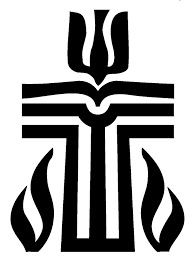 God’s People GatherPlease observe prayerful silence when the prelude begins.WELCOME AND OPENING PRAYERPRELUDE   “Come, You Thankful People, Come”   David Paxton LIGHTING OF THE CHRIST CANDLE/CHORAL INTROIT  (10:45) We Praise the Lord*CALL TO WORSHIP      (Psalm 118:1, 19-21)L: Give thanks to the Lord, for He is good; His love endures forever.P: Open for me the gates of the righteous; I will enter and give thanks to the Lord.L: This is the gate of the Lord through which the righteous may enter.P: I will give You thanks, for You answered me; You have become my salvation.*Hymn of Praise:  551   “Come, Ye Thankful People, Come”  THE CONFESSION OF SINCall to ConfessionPrayer of Confession    Merciful God, You pardon all who truly repent and turn to You.  We humbly confess our sins and ask Your mercy.  We have not loved You with a pure heart, nor have we loved our neighbors as ourselves.  We have not done justice, loved kindness, nor walked humbly with You, our God.  We give You thanks for Your great mercy and compassion, and for Your forgiveness and cleansing that come through Jesus Christ.  Free us to choose Your will and obey Your commandments, through Jesus Christ our Savior, Amen.         (Silent Confession)Assurance of Pardon*Response of Praise:  579 “Gloria Patri”Passing the PeaceL:  The peace of the Lord Jesus Christ be with you.P:  And also with you.Hear God’s Word           CHILDREN’S LESSON    PRAYER FOR ILLUMINATIONTHE LAW:  Leviticus 7:11-15 (pg. 104/148)									                        SPECIAL MUSIC (8:15)    “We Gather Together”   Debbie Keller CHORAL ANTHEM (10:45)  “A Psalm of Thanks”    Chancel ChoirFIRST EPISTLE READING:  2 Corinthians 4:6-15 (pg. 1159/1756)SECOND EPISTLE READING:  Colossians 2:6-15 (pg. 1183/1791)Leader: This is the word of the Lord!   People: Thanks be to God!SERMON       Overflowing with Thankfulness    Rev. David C. Smith*Hymn of Response:  555   “Now Thank We All Our God”*AFFIRMATION OF FAITH   (from the Confession of 1967)The church responds to the message of reconciliation in praise and prayer. In that response, it commits itself afresh to its mission, experiences a deepening of faith and obedience, and bears open testimony to the gospel. Adoration of God is acknowledgment of the Creator by the creation. Confession of sin is admission of all people's guilt before God and of their need for His forgiveness. Thanksgiving is rejoicing in God's goodness to all and in giving for the needs of others.            The Disciples Give ThanksTHE PRESENTATION OF TITHES AND OFFERINGSOffertory:  “To Thee, O Lord, Our Hearts We Raise”   H. Turner*Doxology: 592  “Praise God, from Whom All Blessings Flow”*Prayer of DedicationTHE SHARING OF JOYS & CONCERNS   Tammy SchlachterPRAYERS OF THE PEOPLE   The Lord’s Prayer (pg. 16)                    We Go Forth To ServeHeifer MomentANNOUNCEMENTS*Hymn of Sending:  559   “We Gather Together”  *CHARGE AND BENEDICTION                 POSTLUDE     “Sing to the Lord of Harvest”    Dennis Eliot	 *Please stand, if ableTOGETHER, we have power over hunger and poverty.Worship Leaders    Pastor:  Rev. David C. SmithGreeters & Ushers: (8:15am)  Bob and Doris SchildGreeters: (10:45am)  Joe and Jackie Lapinski  Ushers:  S. Mathias, R. Gilbert, K.Klepper, V. Shearer  Liturgist: (8:15) Don Konkle    (10:45)  Paula ShimmelOrganist:  Debbie KellerThis Week at MPCSunday, November 19th  8:15am  Worship Service (S)9:30am  Sunday School (C)10:45am Worship Service (S)5:30pm  FISH Youth Group (MCEC)Monday, November 20th  (Food Pantry/Shep. of the Sts. Delivery)8:30am  Prayer Group (MCEC)Tuesday, November 21st (bulletin announcements due)Wednesday, November 22nd Thursday, November 23rd   Thanksgiving6:15pm-8:15pm  AA Meeting (FH)Friday, November 24th     Office ClosedSaturday, November 25th Sunday, November 26th  8:15am  Worship Service (S)9:30am  Sunday School (C)10:45am Worship Service (S)3:00pm  Greening of the Church S – Sanctuary    C – Classroom    FH – Fellowship Hall    N – NurseryMCEC – Mendenhall    Last Week’s Attendance:  8:15am – 32       10:45am – 81Pastor’s Office (570) 368-4747   E-mail: presbysmith@gmail.comChurch Office: Mon-Thur 9:00-noon  (570) 368-1595E-mail:  montourpc@gmail.com  Website: www.montourpres.orgUshers & Greeters for December 3rd and December 10th (8:15m) Ushers and Greeters:  Rob and Barb Hughes  (10:45m) Greeters:  Mike and Deb Cillo   Ushers:  J. Lapinski, T. Strein, D. Shimmel, R. McCloskeyAnnouncements for the week of November 19, 2017Welcome to the Montoursville Presbyterian ChurchVisitors: Please complete a Visitor Card found in the pew rack and place it in the offering plate.  If you are looking for a church home or membership, please see the Pastor, an Usher, or call the office.To assist with your worship experience, we offer:Personal hearing devices – please see an UsherPew cushions – stored above the coat racks in the NarthexLarge print hymnals – in the NarthexHandicap/family restroom – off the far end of Fellowship HallWorship bags for children – in a basket in the NarthexNursery care for children ages up to 5 years old              Staff:  Deb Rupert, Dorothy Casella and Gaetan CasellaGreening of the Church Sanctuary: Sunday, November 26th at 3:00pm.  The Worship Committee invites you to help decorate the church as we prepare for the Advent Season.Save the Date – December 17th Cantata: "Joy and Cookies"                                                           The MPC Choir will present the Annual Christmas Cantata at the 10:45 a.m. service on Sunday, December 17th, followed by our traditional cookie exchange. "Joy and Cookies!" What a combination! If possible, bring a contribution of cookies to add to our incredibly diverse selection. Not a baker? Come anyway.Children's Christmas Play and Church DinnerOn Sunday, December 17th at 4:00 p. m. the Sunday School children of MPC will present their Christmas Play, “The Christmas Star”. Members of the entire MPC church family are invited to attend and remain for a Church Dinner after the play. MPC will provide the meat, and congregation members are asked to bring a dish to pass. If you cannot attend the play, please arrive at about 5:30 for an excellent meal from the same cooks who brought you our popular MPC Cookbook.FISH CALENDARTODAY - Come to the MCEC at 5:30 pm for games and Bible study.  An opportunity to be thankful for our FISH family.December 2 (Saturday) -  Free babysitting at the MCEC so families can prepare for Christmas.  Plan to arrive at 8:45 am and bring a favorite children’s story (Christmas or otherwise).  We’ll be finished by 12:15 pm.December 10 - Christmas Party at the Shimmels.  More details to follow.FREE BABYSITTINGFISH would like to babysit your child (up to 4th grade) on Saturday, December 2nd from 9:30 am - 12:00 noon so that you can do Christmas shopping, wrap gifts or just relax and have a break! We will meet at the Mendenhall Center for snacks, crafts, stories and general fun together.  In order to plan for your child, please reply to Deb at the office or contact one of the FISH leaders (George and Dorothy Casella, Dave Shimmel & Wendy Smith) by Wednesday,      November 29th.  Thanks!We will be locking all doors as the worship service begins. Even though locked, all doors can be exited.  Sooo, if you're late, please ring the doorbell at the door on the parking lot side of the church. Thank you, the Board of Trustees.Do some early Christmas shopping!  Stop by the office and pick up an MPC Cookbook for someone on your list. Only $17.MPC is seeking a Chancel Choir Director.  This is a compensated position that requires 2 hours evening rehearsals and 2 hours Sunday (warm-up and worship service).  Meetings and preparation as needed. If you or someone you know may be interested, please contact Neil Bixler, Personnel Committee, at 570-407-2126 or email nbixler@live.com.       Prayer ListIllness, recovery and support:  Florene Arbogast, Tom Bailey, Harriett Bernier, Doug Bird, Matt Book, Jack Bower, Nancy Bradley, Sandie Bradley, Callie Cavanaugh, Hedi Campbell, Mary Christie, Mike Cillo, Saundra Cillo, Marge Danley, Zola Davis, Dekker family, Eric Dawnkaski, Jerry Dunham, Ellie English, Danny Fagnano, Janine Fisher, Bob Folmar, Jeff  Fowler, Tim Garman, Ryder Getchis, Trista Hackenberg, Tom Hoy, Rod Husted, Victoria Johnson, Ron Kanour, Bryant Keller, Carolyn Keller, Francis Kelly, Rob Kline, Gary Koons, Myra Kovalak, Marcy Kremser, Sandy Kurtz, Bob Lang, Susan Lantz, Tina and Scott Lawrence, Natalie Mathias, Anthony and Trent Mazzullo, Patty McGinniss, Clayton Merrill, Charlotte Anne Merres and family, Jim Mexdorf, Joe Mifsud, Angela Mitchell, Evelyn Joy Mowery, Denise Neff, Frank Odell, Wayne and Helen Packard, Carol Peace, Joshua and Henry Reinsburrow, Olivia Rogers, Ethel “EJ” Ruddy, Frances Rush, Steve Rush, Bob and Doris Shandry, Jim and Shirley Shaner, Erin Shimmel, Betty Simpler, Connie Smith, Tootie Starr, Jim Swan, Michele Terpolilli, Dawn Thompson, Newell Thompson, Stella Walmer, Virginia Wentzler, Cheri Will, Chris Williams, Marieva Williams, Jim Wright, Sandy Wright, Bob Wyland.Joys:  Ester and Gerald McLaughlin’s 67th wedding anniversary.  Tess King and family visiting.Thanks: To all veterans.Military:  Duane (DJ) Burleigh, Ryan Burns, Joe Cardone, Maj. Brady Cillo, Jessie Confer, Calvin Farrell, Maj. Laurie Fontaine, Caleb Frantz, Julia Glosek, Ben Hepburn, Ethan Jones, Dani Kline, Sgt. J. Patrick Lawracy, Specialist Eric Littlefield, Jeremy Loveland, David McCollin, Marissa Patterson, Paul Wenner, Jason Yurek                       Others:  Nthemba Church (Sister church in Africa), Missing pastors in Malaysia, Ministries of MPC, Peace in the World, Camp Krislund, Victims of Hurricane Harvey, Irma and Maria, Mexico earthquakes.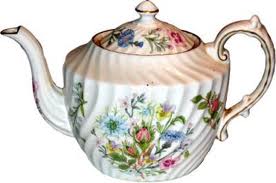               MPW Christmas Tea             All women of the church are invited      for afternoon tea and refreshments.           Entertainment will be by a choral group              from the Montoursville High School.                  Date:  Monday, December 4th                    Time:  2:00 pm – 4:00 pm                     Place:  Church Narthex                  *R.S.V.P.  by November 27th                    There will be a box in the                     Narthex for your replies.            (or call the church office at 368-1595).         We will be accepting monetary donations                        for a local needy family.     …………………………tear here……………………………     Yes, I will be attending the MPW Christmas Tea         Name:  _______________________________________                   (Place in box in the Narthex)MPW Christmas TeaAll women of the church are invited for afternoon tea and refreshments.Entertainment will be by a choral group from the Montoursville High School.Date:  Monday, December 4th  Time:  2:00 pm – 4:00 pmPlace:  Church Narthex*R.S.V.P.  by November 27th There will be a box in the Narthex for your replies.(or call the church office at 368-1595).We will be accepting monetary donationsfor a local needy family.…………………………tear here……………………………Yes, I will be attending the MPW Christmas TeaName:  _______________________________________ (Place in box in the Narthex)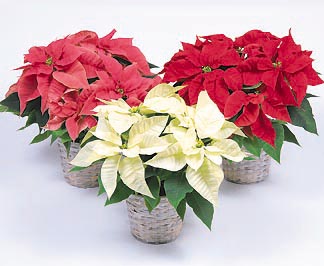 CHRISTMAS POINSETTIA ORDERYOUR NAME___________________________________INDICATE THE NUMBER NEXT TO THE COLOR YOU WANT__________RED__________WHITE__________PINKIN HONOR OF___________________________________IN MEMORY OF_________________________________These will decorate the church and you may take them with you after the Christmas Eve service.  6 inch pots are available - $10.00 each.Place the completed form with payment (check payable to MPC) in the box in the narthex or give it to Deb Cillo. Any questions, please call 368-1595.ORDERS MUST BE RECEIVED BY DECEMBER 3rd CHRISTMAS POINSETTIA ORDERYOUR NAME___________________________________INDICATE THE NUMBER NEXT TO THE COLOR YOU WANT__________RED__________WHITE__________PINKIN HONOR OF___________________________________IN MEMORY OF_________________________________These will decorate the church and you may take them with you after the Christmas Eve service.  6 inch pots are available - $10.00 each.Place the completed form with payment (check payable to MPC) in the box in the narthex or give it to Deb Cillo. Any questions, please call 368-1595.ORDERS MUST BE RECEIVED BY DECEMBER 3rd